SS John & Monica Catholic Primary School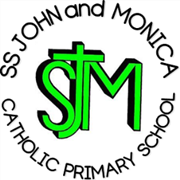 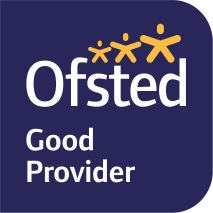 Head Teacher:									M.Elliott (B.Ed. Hons, NPQH)Chantry RoadMoseleyBirmingham B13 8DWTelephone: 0121 464 5868Email:         enquiry@stjonmon.bham.sch.ukWebsite:     www.stjonmon.bham.sch.ukTwitter:       @SSJohnMonicas PRIMARY SCHOOL RESIDENTIAL COURSE AT BELL HEATH OUTOOR ELEMENTSInformation for Parents/childrenWednesday 5th - Friday 7th June 2024Please arrive at normal school time in your own clothes & we will depart @ 9:30pm (bags to be placed in the Hall upon arrival)Dear Parents, As a staff, we are very excited for our residential trip to Bell Heath scheduled for Wednesday 5th to Friday 7th June and we have no doubts that the children are equally excited! Over the past few months, we have started to organise dorm rooms and activity groups and will share these with the children a little closer to the time. We have also confirmed our activities through liaising with the staff at Bell Heath and now can share with you a final overview of our stay. The activities that we will be completing are: Low RopesRifle ShootingZip WireClimbingNight WalkOrienteeringQuad PoleBridgesJacobs Ladder or crate stacking (TBC)NightlinePlease note that comprehensive risk assessments for each activity have been completed with robust health and safety checks and training for staff in place. Should you require any further information please talk to a member of the Year 6 team. Below you will find a brief overview of each day and a suggested kit list. We will send some last minute reminders closer to the time. Having been to many residential trips in the past, can I suggest that you prepare for all weather scenarios as the British weather can be so unpredictable. The last time we went to Bell Heath we spent one day in glorious sunshine and the other in pouring rain! Please also note that for the first day the children will need to bring a packed lunch. Day 1School as normal, remember to bring luggage/packed lunch (children can come through the main entrance and put bags in the hall)Leave school at 9:30amMet by Centre staff – introductionsUnpack, make beds, equipment update,  Lunch (remember your packed lunch)Fire Drill1.30 pm First activity – split into activity groups3.00 pm second activity4.30 pm finish activities – classroom to review the day5.30 pm – evening mealKitchen duties for pupils 7.00 pm evening activities Day 2Early morning call – Breakfast – 7.30 am or 8.15 am;Make up packed lunches Kitchen duties9.00 am – Dorm inspections9.30 am – morning activities begin12.30 pm to 1.30 pm packed lunch1.30 pm afternoon activities begin4.30 pm activities finish – classroom session 5.30 pm – evening mealKitchen duties7.00 pm evening activities (School Staff Led)Day 3Early morning breakfast call Strip beds, pack suitcases – take to designated areaBreakfast Make up packed lunchesKitchen dutiesDorm inspection9.30 am – morning activitiesCourse debrief Lunch1.30 pm – 2.00 pm depart Return to school for 3.00pm collectionWORRIES:Every activity run and led by fully qualified, insured Centre staffAll children will be encouraged to have a goNo one will be forced into doing something they don’t want toAbout personal challenges and team workCentre staff on 24 hour duties – each staff member fully trained first aiderSchool staff will be available 24 hours and will have a nominated first aider, who will be in charge of any medicationsThe Centre caters for special diets including gluten free, lactose intolerant & nut allergies, please inform the school of any special dietary requirements in advance of your visitWHAT DO YOU NEED TO BRING?Single sheet, duvet cover & pillowcase or a sleeping bag and pillowcase if preferred.Medication in a clear plastic bag clearly labelled and with instructions on dosage etc.If your child requires any medication please talk to a member of the Year 6 team before the tripLunch box / water bottle Plenty of old clothes – Loose fitting and comfortable clothes appropriate to the season – lots of layers are warmer than a few thick ones. Trousers not skirts. Track suit bottoms are much better than jeans. Hats and gloves are important between October and March.Sunscreen that your child is able to put on by themselves. There are sunscreens that are in a spray bottle and need only one application. These are the easiest for children to apply themselves.Underclothes – at least one change per day plus an extra set.Outdoor shoes that won’t hurt to get muddy and wetWalking boots or comfortable trainersSlippers/indoor shoesWaterproof & Wellies –these are not provided by the site so please bring so we are preparedSmall rucksackToiletriesTowels + spare Empty plastic bag for dirty washingNight clothesWe will not be using the gift shop, so money is not required for this trip. Please ignore the suggestion to bring £5 on the Bell Heath info for parents that has also been shared. NO MOBILE PHONES – poor signal.  Visiting staff will have all emergency contact details with them, they have access to land lines if anything arisesChildren can bring a small amount of sweets-please be sensible with this and do not send them with too much. These will be handed in at the start of the trip and given out throughout the trip. No electronic devices! This is a time to switch off from devices and enjoy each other’s companyIf you can please pack everything in a suitcase with wheels, it make it easier for the children to carry their things. If not, then please make sure they are able to carry their own belongings from the coach. Please allow the children to pack the bag themselves as they will need to be able to find everything and will have to do so when we leaveFurther information is also included in the attached form. This gives an overview of the meals, dorm rooms and site layout. As always, if you have any further questions or concerns, please speak to one of the Year 6 team. With thanks The Year 6 Team